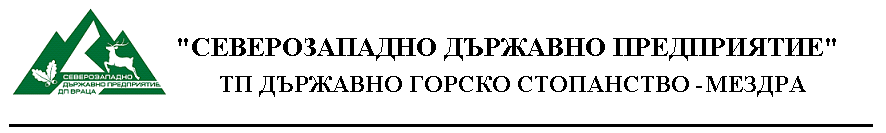 Утвърдил:……….…………Директор ТП ДГС –Мездра/ инж.Евгения Христова /ДОКУМЕНТАЦИЯЗА ПРОВЕЖДАНЕ НА ПУБЛИЧНО СЪСТЕЗАНИЕ ЗА ВЪЗЛАГАНЕ НА ОБЩЕСТВЕНА ПОРЪЧКА С ПРЕДМЕТ:„Доставка на канцеларски материали за нуждите на Държавно горско стопанство – гр. Мездра”краен срок за подаване на офертите:                14.02.2019 г до  17:00 часаотваряне на офертите:                                          15.02.2019 г. от  10:00 часаИзготвил:………………………………..         /Л.Воденичарска/гр.Мездра, 2019 г.СЪДЪРЖАНИЕ НА ДОКУМЕНТАЦИЯТА ЗА обществена поръчка по ЧЛ. 20, АЛ. 2, Т. 2–ПУБЛИЧНО СЪСТЕЗАНИЕ С предмет:„Доставка на канцеларски материали за нуждите на Държавно горско стопанство – гр. Мездра”ПО ОБОСОБЕНИ ПОЗИЦИИ:А.Указания за подготовка на офертите;Б.Техническа спецификация- на отделен файлВ.Образци на документи:Опис на представените документи – Образец №1;Заявление за участие – Образец №2;Единен европейски документ за обществени поръчки ЕЕДОП за участника /образец №3/ - за съответствие с изискванията на закона и условията на Възложителя, а когато е приложимо - ЕЕДОП се представя за всеки от участниците в обединението, което не е юридическо лице, за всеки подизпълнител и за всяко лице, чиито ресурси ще бъдат ангажирани в изпълнението на поръчката./ ЗАБЕЛЕЖКА: ЕЕДОП следва да бъде предоставен единствено в електронен вид, цифрово подписан и приложен на подходящ оптичен носител към документите за участие, като предоставения формат не следва да позволява редактиране на неговото съдържание. – Образец №3; /на отделен файл/Декларация по чл. 6, ал. 2 от Закона за мерките срещу изпирането на пари - Образец №4;Декларация за съгласие с клаузите на приложения проект на договор – Образец№5; Декларация за срока на валидност на офертата – Образец№6; Декларация по чл. 12, ал. 5 и ал. 6 от ЗОП – попълва се само от участници, регистрирани като специализирани предприятия или кооперации на хора с увреждания – Образец №7; Техническо предложение за изпълнение на поръчката –Приложение №8.1 и 8.2;„Ценово предложение“ – Приложение №9.1 и 9.2.;Проект на договор-Приложение 10.1 и 10.2.Декларация за съгласие за обработка на лични данни – Образец № 11	А.Указания за подготовка на офертите:	І.Предмет на поръчката -„Доставка на канцеларски материали за нуждите на Държавно горско стопанство – гр. Мездра”. Обект на поръчката са периодични доставки на канцеларски материали по видове, съгласно техническата спецификация.	І.1. Поръчката е обособена в две позиции:	обособена позиция № 1:„Доставка на канцеларски материали за нуждите на Държавно горско стопанство – гр. Мездра”, за доставка на стоки, включени в списъка по чл. 12, ал. 1, т. 1 от ЗОП CPV код на канцеларските материали за обособена позиция № 1: 22852000; 22852100; 30197220; 30197130; 22813000	и	обособена позиция № 2:„Доставка на канцеларски материали за нуждите на Държавно горско стопанство – гр. Мездра”, за доставка на стоки, извън списъка по чл. 12, ал. 1, т. 1 от ЗОП.І.2. Договорите и по двете обособени позиции са за срок от 36/тридесет и шест/ месеца, считано от датата на влизане в сила на договора или до достигане на общата стойност на договора, като се има предвид кое от двете събития настъпва по-рано.	I.3. Уникален номер на поръчката: 20181011pDQj9954058	I.4. Адрес на профила на купувача (URL):http://procurement.szdp.bg/?q=page&idd=index&porachkaid=20190123rAMz10409087	ІІ. Предназначение на документацията за участие в процедурата за възлагане на обществена поръчка чрез публично състезание:Директорът на ТП Държавно горско стопанство – гр. Мездра, в качеството си на пълномощник на възложителя СЗДП – гр.Враца, ще проведе процедура по реда на ЗОП – Публично състезание за възлагане на обществена поръчка по чл. 20, ал. 2, т. 2, във връзка с чл. 18, ал. 1, т. 12 от ЗОП.Настоящите указания за участие в обществената поръчка са разработени и са част от документацията за обществена поръчка съгласно чл. 31, ал. 1 от ЗОПНастоящата документация съдържа информация, която дава възможност на потенциалните изпълнители да се запознаят с предмета на поръчката и условията за нейното изпълнение, условията за участие, изисквания към участниците и процедурата по провеждането й.	ІІІ. Правно основание за възлагане на поръчката	ІІІ.1. Възложителят обявява настоящата процедура за възлагане на обществена поръчка на основание чл. 18, ал. 1, т. 12, във връзка с чл. 20, ал. 2, т. 2 от ЗОП.	ІІІ.2. За нерегламентираните в настоящите указания условия по провеждането и възлагането на поръчката, се прилагат разпоредбите на Закона за обществените поръчки (ЗОП), Правилника за прилагане на закона за обществените поръчки (ППЗОП) и приложимите подзаконови, национални и международни нормативни актове, съобразно предмета на поръчката.ІV. Мотиви за разделяне на обществената поръчка на обособени позиции: 	Настоящата поръчка е разделена на две обособени позиции:	обособена позиция № 1:„Доставка на канцеларски материали за нуждите на Държавно горско стопанство – гр. Мездра”,за доставка на стоки, включени в списъка по чл. 12, ал. 1, т. 1 от ЗОП и	обособена позиция № 2: „Доставка на канцеларски материали за нуждите на Държавно горско стопанство – гр. Мездра”, за доставка на стоки, извън списъка по чл. 12, ал. 1, т. 1 от ЗОП.	Ръководейки се от разпоредбите на чл. 80, ал. 1 от ППЗОП, когато обществената поръчка съдържа части, които могат да са възложени на повече от един изпълнител и някои от тях са включени в списъка по чл. 12, ал. 1, т. 1 от ЗОП, възложителят е длъжен да отдели тези части в една или в няколко обособени позиции, които запазва за участие на специализирани предприятия или кооперации на хора с увреждания. 	Налице е възможност за прилагане на чл. 46 от ЗОП, като разделянето на обществената поръчка и възлагането й на обособени позиции е целесъобразно, обосновано и ще доведе до спестяване на ресурси и време.	Участниците могат да подават оферти за една или две обособени позиции. Когато участник подава оферта за повече от една обособена позиция, в опаковката по чл. 47, ал. 2 от ППЗОП за всяка от позициите се представят поотделно комплектовани документи по чл. 39, ал. 3, т. 1 /Техническо предложение/ от ППЗОП и отделни непрозрачни пликове с надпис „Предлагани ценови параметри”, като се посочва позицията, за която се отнасят.	В настоящата процедура за възлагане на поръчката по Обособена позиция № 1 могат да участват и други заинтересовани лица, но офертите им ще бъдат разгледани само, ако няма допуснати оферти на специализирани предприятия или кооперации на хора с увреждания или за стопански субекти, чиято основна цел е социалното и професионалното интегриране на хора с увреждания или на хора в неравностойно положение.	Участник, който е специализирано предприятие или кооперация на хора с увреждания, посочва в ЕЕДОП, номера под който е вписан в Регистъра на специализираните предприятия и кооперации на хора с увреждания, поддържан от Агенцията за хората с увреждания, или информация относно регистрация в еквивалентен регистър на държава-членка на Европейския съюз.	В настоящата процедура за обособена позиция № 1 могат да участват лица, при условие, че най-малко 30 на сто от списъчния им състав е хора с увреждания или такива в неравностойно положение. Лицата следва да са регистрирани като специализирани предприятия или кооперации на хора с увреждания най-малко 3/три/ години преди датата на откриване на настоящата процедура за възлагане на обществената поръчка по Обособена позиция № 1.	V.Възможност за представяне на варианти в офертите	Не се допускат варианти в офертите.	VІ.Място и срок за изпълнение на поръчката	Стоките, предмет на тази обществена поръчка, трябва да се доставят и разтоварват от Изпълнителя в административната сграда на ДГС–гр.Мездра на адрес: гр. Мездра, ул. “Родопи” № 2,  след предварителна заявка от страна на Възложителя. 	Срокът за изпълнение на всяка доставка е до 3 /три/ работни дни от получаване на заявката, а при спешност – в рамките на  4/ четири/ работни часа.че	Забележка: срокът на доставката предлаган от участниците трябва да се съобрази с посочения по-горе срок, за да подлежи офертата на разглеждане.	Доставката по конкретната заявка трябва да се извършва в работното време на  ДГС – гр.Мездра /всеки работен ден от 8-12 часа и от 13-17 часа/, като се предава на определено от Възложителя отговорно лице.	VІІ.Предоставяне на достъп до документацията:	Възложителят предоставя безплатен и пълен достъп до документацията за участие на Адрес на профила на купувача (URL):http://procurement.szdp.bg/?q=page&idd=index&porachkaid=20190123rAMz10409087	Документацията може да се изтегли всеки ден от датата на публикуване на решението и обявлението за обществената поръчка в Регистъра на обществените поръчки до датата, посочена в обявлението като краен срок за получаване на офертите за участие.	VІІІ.Критерий за оценка на офертите и стойност на поръчката:Критерият за оценка на офертите е „най-ниска предложена цена”.МАКСИМАЛНО ДОПУСТИМИ СТОЙНОСТИ НА КАНЦЕЛАРСКИТЕ МАТЕРИАЛИ ПО ВИДОВЕЗа обособена позиция № 1:„Доставка на канцеларски материали за нуждите на Държавно горско стопанство – гр. Мездра”, за доставка на стоки, включени в списъка по чл. 12, ал. 1, т. 1 от ЗОП:На разглеждане и класиране по посочения критерий подлежи общото ценово  предложение, образувано от сбора на единичните цени на всички видове артикули по обособената позиция за единица мярка: 1 брой/ 1 опаковка/ 1 кочан.Ценови предложения със стойност за единица мярка по видове артикули /един или няколко/ над определените от Възложителя максимално допустими стойности не се разглеждат и класират. Този принцип важи и за общите ценови предложения, получени от сбора на отделните видове артикули за единица мярка.Възложителят не се ангажира да закупува всички видове артикули, а само необходимите му.МАКСМАЛНО ДОПУСТИМИ СТОЙНОСТИ НА КАНЦЕЛАРСКИТЕ МАТЕРИАЛИ ПО ВИДОВЕЗа обособена позиция № 2: „Доставка на канцеларски материали за нуждите на Държавно горско стопанство – гр. Мездра”, за доставка на стоки, извън списъка по чл. 12, ал. 1, т. 1 от ЗОП:На разглеждане и класиране по посочения критерий подлежи общото ценово  предложение, образувано от сбора на единичните цени на всички видове артикули по обособената позиция за единица мярка: 1 брой/ 1 опаковка/ 1 кочан.Ценови предложения със стойност за единица мярка по видове артикули /един или няколко/ над определените от Възложителя максимално допустими стойности не се разглеждат и класират. Този принцип важи и за общите ценови предложения, получени от сбора на отделните видове артикули за единица мярка.Възложителят не се ангажира да закупува всички видове артикули, а само необходимите му.	Общата прогнозна стойност на обществената поръчката е 6000,00 лв. (шест хиляди лева) без ДДС.	Стойностите по обособените позиции са разпределени, както следва:обособена позиция № 1:„Доставка на канцеларски материали за нуждите на Държавно горско стопанство – гр. Мездра”, за доставка на стоки, включени в списъка по чл. 12, ал. 1, т. 1 от ЗОП с прогнозна стойност в размер на 600, 00 лв. ( шестстотин  лева ) без ДДС.обособена позиция № 2:„Доставка на канцеларски материали за нуждите на Държавно горско стопанство – гр. Мездра”, за доставка на стоки, извън списъка по чл. 12, ал. 1, т. 1 от ЗОП с прогнозна стойност в размер на 5400,00 лв. ( пет хиляди и четиристотин  лева ) без ДДС.	IХ. Изисквания към участниците в публичното състезание:	Участник в настоящата обществена поръчка може да бъде всяко българско или чуждестранно физическо или юридическо лице или техни обединения, както и всяко друго образувание, което има право да изпълнява доставките –предмет на поръчката, съгласно законодателството на държавата, в която то е установено. Участниците следва да отговарят на изискванията, предвидени в ЗОП, ППЗОП, Обявлението за обществена поръчка и настоящите указания за участие.	Възложителят ще отстрани от участие в процедурата за възлагане на обществената поръчка участник /чл. 54, ал.1  от ЗОП/, когато:е осъден с влязла в сила присъда, освен ако е реабилитиран, за престъпление по чл. 108а, чл. 159а- 159г, чл. 172, чл. 192а, чл. 194-217, чл. 219-252, чл. 253-260, чл. 301 -307, чл. 321, 321а и чл. 352- 353е от Наказателния кодекс; е осъден с влязла в сила присъда, освен ако е реабилитиран, за престъпление, аналогично на тези по т. 1, в друга държава членка или трета страна; е налице конфликт на интереси по смисъла на § 2, т. 21 от ДР на ЗОП, който не може да бъде отстранен;Забележка: Съгласно чл. 54, ал. 2 от ЗОП, основанията по т. 1, т. 2 и  т. 3 се отнасят за лицата, които представляват участника, членовете на управителните и надзорните му органи и за други лица, които имат правомощия да упражняват контрол при вземането на решения на тези органи. Лицата по чл. 54, ал. 2 от ЗОП са посочени в чл. 40, ал. 1 и ал. 2 от ППЗОП. има задължения за данъци и задължителни осигурителни вноски по смисъла на чл. 162, ал. 2, т. 1 от Данъчно-осигурителния процесуален кодекс, към държавата или към общината по седалището на Възложителя и на участника, или аналогични задължения, установени с акт на компетентен орган, съгласно законодателството на държавата, в която участникът е установен, освен ако е допуснато разсрочване, отсрочване или обезпечение на задълженията или задължението е по акт, който не е влязъл в сила;Забележка: Съгласно чл. 54, ал. 3 от ЗОП, Възложителят няма да приложи основанието за отстраняване по ал. 1,т.3 от същия член, когато се налага да се защитят особено важни държавни или обществени интереси, както и когато размерът на неплатените дължими данъци или социално-осигурителни вноски е не повече от 1 на сто от сумата на годишния общ оборот за последната приключена финансова година.е налице неравнопоставеност в случаите по чл. 44, ал. 5 от ЗОП;е установено, че:- е представил документ с невярно съдържание, свързан с удостоверяване липсата на основания за отстраняване или изпълнението на критериите за подбор;- не е предоставил изискваща се информация, свързана с удостоверяване липсата на основания за отстраняване или изпълнението на критериите за подбор;е установено с влязло в сила наказателно постановление или съдебно решение, че при изпълнение на договор за обществена поръчка е нарушил чл. 118, чл. 128, чл. 245 и чл. 301 - 305 от Кодекса на труда или чл. 13, ал. 1 от Закона за трудовата миграция и трудовата мобилност или аналогични задължения или аналогични задължения, установени с акт на компетентен орган съгласно законодателството на държавата, в която участникът е установен.	Възложителят ще отстрани от участие в процедурата за възлагане на обществената поръчка участник /чл. 55, ал. 1 от ЗОП/, когато:1.е обявен в несъстоятелност или е в производство по несъстоятелност, или е в процедура по ликвидация, или е сключил извънсъдебно споразумение с кредиторите си по смисъла на чл. 740 от Търговския закон, или е преустановил дейността си, а в случай, че участникът е чуждестранно лице - се намира в подобно положение, произтичащо от сходна процедура съгласно законодателството на държавата, в която е установен;Забележка: Съгласно чл. 55, ал. 4 от ЗОП, Възложителят има право да не приложи основанието за отстраняване по т. 1, ако участникът докаже, че не е преустановил дейността си и е в състояние да изпълни поръчката съгласно приложимите национални правила за продължаване на стопанската дейност в държавата, в която е установен.2. лишен е от правото да упражнява определена професия или дейност съгласно законодателството на държавата, в която е извършено деянието;3. сключил е споразумение с други лица с цел нарушаване на конкуренцията, когато нарушението е установено с акт на компетентен орган;4. доказано е, че е виновен за неизпълнение на договор за обществена поръчка или за услуга, довело до предсрочното му прекратяване, изплащане на обезщетения или други подобни санкции, с изключение на случаите, когато неизпълнението засяга по-малко от 50 на сто от стойността или обема на договора;	5. опитал е да:а)	повлияе на вземането на решение от страна на Възложителя, свързано с отстраняването, подбора или възлагането, включително чрез предоставяне на невярна или заблуждаваща информация, илиб)	получи информация, която може да му даде неоснователно предимство в процедурата за възлагане на обществена поръчка.Забележка: Съгласно чл. 55, ал. 3 от ЗОП, основанията  се отнасят за лицата, които представляват участника, членовете на управителните и надзорните му органи и за други лица, които имат правомощия да упражняват контрол при вземането на решения на тези органи. Лицата по чл. 55, ал. 3 от ЗОП са посочени в чл. 40, ал. 1 и ал. 2 от ППЗОП.	Мерки за доказване на надеждност по чл. 56 от ЗОП (когато е приложимо):	Участник, за когото са налице основания по чл. 54, ал. 1 от ЗОП и обстоятелства по чл. 55, ал. 1 от ЗОП/посочени от Възложителя/, има право да представи доказателства, че е предприел мерки, които гарантират неговата надеждност, въпреки наличието на съответното основание за отстраняване. За тази цел участникът може да докаже, че:е погасил задълженията си по чл. 54, ал. 1,т. 3 от ЗОП, включително начислените лихви и/или глоби или че те са разсрочени, отсрочени или обезпечени;е платил или е в процес на изплащане на дължимо обезщетение за всички вреди, настъпили в резултат от извършеното от него престъпление или нарушение;е изяснил изчерпателно фактите и обстоятелствата, като активно е съдействал на компетентните органи, и е изпълнил  конкретни предписания, технически, организационни и кадрови мерки, чрез които да се предотвратят нови престъпления или нарушения.	Възложителят преценява предприетите от участника мерки, като отчита тежестта и конкретните обстоятелства, свързани с престъплението или нарушението. В случай, че предприетите от участника мерки са достатъчни, за да се гарантира неговата надеждност, Възложителят не го отстранява от процедурата, като се посочват мотиви за приемане или отхвърляне на предприетите мерки и представените доказателства.	Когато за участник е налице някое от основанията по чл. 54, ал. 1 от ЗОП или посочените от Възложителя обстоятелства по чл. 55, ал. 1 от ЗОП и преди подаване на офертата той е предприел мерки за доказване на надеждност по чл. 56 от ЗОП, тези мерки се описват в ЕЕДОП. Като доказателства за надеждността на участника се представят документите, предвидени в чл. 45, ал. 2 от ППЗОП.	Участник, който с влязла в сила присъда или друг акт съгласно законодателството на държавата, в която е произнесена присъдата или е издаден актът, е лишен от правото да участва в процедури за обществени поръчки, няма право да използва предвидените в чл. 56, ал. 1от ЗОП възможности (мерки за доказване на надеждност) за времето, определено с присъдата или акта.	Други национални основания за отстраняване на участник /относно наличието или липсата им се попълва Раздел Г от Част III на ЕЕДОП/:наличие на обстоятелство по чл. 3, т. 8 от Закона за икономическите и финансовите отношения с дружествата, регистрирани в юрисдикции с преференциален данъчен режим, контролираните от тях лица и техните действителни собственици;обстоятелства по чл. 69 от Закона за противодействие на корупцията и за отнемане на незаконно придобитото имущество. 	Допълнителни основания за отстраняване  от участие:	Възложителят отстранява от процедурата  участник:	 който не отговаря на поставените критерии за подбор или не изпълни друго условие, посочено в Обявлението за обществена поръчка или в настоящите Указания за участие;	 който е представил оферта, която не отговаря на предварително обявените условия на поръчката;	 който не е представил в срок обосновка по чл. 72, ал. 1 от ЗОП;	 чиято оферта не е приета съгласно чл. 72, ал. 3-5 от ЗОП;	Х. КРИТЕРИЙ ЗА ПОДБОР:	Критериите за подбор, за които Възложителят не поставя изискване са:за правоспособност за упражняване на професионална дейност за икономическо и финансово състояние.	Критерият за подбор, за който Възложителя поставя изискване, се отнася до техническите и професионалните способности на участниците /важи и за двете обособени позиции/ и е следният:	Участникът следва да разполагат с необходимия брой технически лица, най-малко 1 (един) брой, включени или не в структурата на участника, включително такива, които отговарят за контрола на качеството – чл. 63, ал. 1, т. 2 от ЗОП, което се доказва при сключване на договора от избрания участник със Списък на технически лица, включени или не в структурата на участника, включително тези, които отговарят за контрола на качеството – чл. 64, ал. 1, т. 3 от ЗОП.	ХI. Други изисквания към участниците.	ХI.1. Срок на валидност на офертите:	Срокът на валидност на офертите е 90 (деветдесет) дни, считано от датата,  посочена за краен срок за получаване на оферти, съгласно Обявлението за обществена поръчка. Участникът ще бъде отстранен от участие в процедурата за възлагане на настоящата обществена поръчка, ако представи оферта с по–кратък срок за валидност или откаже да го удължи, при поискване от Възложителя.	Посочените изисквания се прилагат поотделно за всяка от обособените позиции в настоящата обществена поръчка.	Участниците могат да посочат в офертите си информация, която смятат за конфиденциална във връзка с наличието на търговска тайна. Съгласно чл. 102, ал. 2 от ЗОП, участниците не могат да се позовават на конфиденциалност по отношение на предложенията в офертите им, които подлежат на оценка.	Всеки участник в процедурата може да посочи в офертата си подизпълнители, ако възнамерява да ползва такива и дела от поръчката, който ще им възложи. При ползване на подизпълнители участникът следва да съобрази § 2, т. 34 от ДР на ЗОП, а именно, че „Подизпълнител" е лице, което е дало съгласие да изпълни определен дял от предмета на обществената поръчка.	Специализираните предприятия или кооперации на хора с увреждания могат да ползват подизпълнители при спазване на изискванията на чл. 12, ал. 6 от ЗОП, участникът следва да съобрази § 2, т. 34 от ДР на ЗОП, а именно, че „Подизпълнител" е лице, което е дало съгласие да изпълни определен дял от предмета на обществената поръчка.	Подизпълнителите трябва да отговарят на съответните критерии за подбор съобразно вида и дела на поръчката, който ще изпълняват.	В случай, че подизпълнител не отговаря на изискванията, посочени в чл. 66 от ЗОП, Възложителят изисква от участника неговата замяна.	Замяна или включване на подизпълнител по време на изпълнението на договора за обществена поръчка е допустимо по изключение при спазване на изискванията на чл. 66, ал. 11 и ал. 12 от ЗОП.	Независимо от възможността за използване на подизпълнители, отговорността за изпълнение на договора за обществена поръчка е на Изпълнителя.	ХI.2. Всеки участник в обществената поръчка може да се позове на капацитета на трети лица, независимо от правната връзка между тях, по отношение на критериите, свързани с техническите способности и професионалната компетентност.	Когато участникът се позовава на капацитета на трети лица, той трябва да докаже, че ще разполага с техните ресурси, като представи документи за поетите от третите лица задължения.	Третите лица трябва да отговарят на съответните критерии за подбор, за доказването на които участникът се позовава на техния капацитет.	За посочените в офертата трети лица не следва да са налице основания за отстраняване от процедурата.	В случай, че посоченото в офертата трето лице не отговаря на изискванията, Възложителят изисква от участника неговата замяна.	ХI.3. Когато участник в процедурата е обединение, което не е юридическо лице, същият следва да представи документ, от който да е видно правното основание за създаване на обединението, както и следната информация:- правата и задълженията на участниците в обединението;- разпределението на отговорността между членовете на обединението;- дейностите, които ще изпълнява всеки член от обединението.	ХI.4. Клон на чуждестранно лице може да е самостоятелен участник в процедурата за възлагане на поръчката, ако може самостоятелно да подава оферта за участие съгласно законодателството на държавата, в която е установен. В случай, че ако за доказване на съответствие с изискванията за икономическо и финансово състояние, технически и професионални способности, клонът се позовава на ресурсите на търговеца, клонът представя доказателства, че при изпълнение на поръчката ще има на разположение тези ресурси.		ХIІ. ИЗИСКВАНИЯ КЪМ ОФЕРТАТА. УСЛОВИЯ И РЕД ЗА ПОДАВАНЕ НА ОФЕРТИ 	ХIІ.1. Общи положения	При изготвяне на офертата всеки участник следва да се придържа точно към обявените от Възложителя условия. Офертите в процедурата се изготвят на български език.	Всеки участник в процедурата има право да представи само една оферта.	Посоченото изискване се отнася за всяка от обособените позиции.	Не се допуска представяне на варианти в офертите.	До изтичане на срока за подаване на оферти, всеки участник може да промени, да допълни или да оттегли офертата си.	При провеждане на процедурата за възлагане на настоящата обществена поръчка, първоначално се провежда предварителен подбор, след което се разглеждат офертите на участниците.	За участие в процедурата заинтересованите лица подават оферти, към които прилагат информация, относно липсата на основания за отстраняване и съответствието с критериите за подбор. С критериите за подбор Възложителят определя минималните изисквания за допустимост.	Когато по отношение на критериите за подбор или изискванията към личното състояние на участниците се установи липса, непълнота и/или несъответствие на информацията, включително нередовност или фактическа грешка, на участниците се предоставя възможност да представят нова информация, да допълнят или да пояснят представената информация.	От участниците може да се изиска да предоставят разяснения или допълнителни доказателства за данни, посочени в офертата. Проверката и разясненията не могат да водят до промени в техническото и ценовото предложение на участниците.	При разглеждане на офертите, когато е необходимо, се допуска извършване на проверки на заявените от участниците данни, включително чрез изискване на информация от други органи и лица.	Редът за отстраняване на несъответствия и нередовност на офертите е определен в ППЗОП, като при неговото прилагане Възложителят ще спазва принципите на равнопоставеност и прозрачност.	ХIІ.2. Съдържание на офертата:Опис на представените документи - /образец № 1/Заявление за участие - /образец № 2/Единен европейски документ за обществени поръчки в електронен вид – еЕЕДОП за участника – за съответствие с изискванията на закона и условията на Възложителя, а когато е приложимо -еЕЕДОП се представя за всеки от участниците в обединението, което не е юридическо лице, за всеки подизпълнител и за всяко лице, чиито ресурси ще бъдат ангажирани в изпълнението на поръчката - /образец №3/	ЗАБЕЛЕЖКА: еЕЕДОП следва да бъде предоставен единствено в електронен вид, цифрово подписан и приложен на подходящ оптичен носител към документите за участие, като предоставения формат не следва да позволява редактиране на неговото съдържание. На Портала за обществени поръчки, Когато изискванията по чл. 54, ал. 1, т. 1, 2 и 7 и чл. 55, ал. 1, т. 5 от ЗОП се отнасят за повече от едно лице, всички лица подписват един и същ ЕЕДОП.Когато е налице необходимост от защита на личните данни или при различие в обстоятелствата, свързани с личното състояние, информацията относно изискванията по чл. 54, ал. 1, т. 1, 2 и 7 и чл. 55, ал. 1, т. 5 от ЗОП се попълва в отделен ЕЕДОП за всяко лице или за някои от лицата.Когато се подава повече от един ЕЕДОП, обстоятелствата, свързани с критериите за подбор, се съдържат само в ЕЕДОП, подписан от лице, което може самостоятелно да представлява съответния стопански субект.В ЕЕДОП се представят данни относно публичните регистри, в които се съдържа информация за декларираните обстоятелства или за компетентния орган, който съгласно законодателството на съответната държава е длъжен да предоставя информация за тези обстоятелства служебно на Възложителя.При поискване от страна на Възложителя, участниците са длъжни да представят необходимата информация относно правно-организационната форма, под която осъществяват дейността си, както и списък на всички задължени лица по смисъла на чл. 54, ал. 2 и чл. 55, ал. 3 от ЗОП, независимо от наименованието на органите, в които участват, или длъжностите, които заемат.Декларация по чл. 61, ал. 2 от Закона за мерките срещу изпирането на пари-/образец №4/Декларация за съгласие с клаузите на приложения проект на договора - /образец № 5/Декларация за срока на валидност на офертата- /образец №6/Декларация по чл. 12, ал. 5 и ал. 6 от ЗОП - /образец №7/ /само, ако е приложимо/Техническо предложение за изпълнение на поръчката в съответствие с Техническите спецификации и изискванията на Възложителя – /Приложение №8.1 и/или №8.2/Документ за упълномощаване, когато лицето, което подава офертата, не е законният представител на участника.Ценово предложение — /Приложение №9.1 и/или №9.2/Декларация за съгласие за обработка на лични данни - Образец № 11.     Когато участникът подава документи за двете обособени позиции, всички документи от образец 1 до образец 7 и образец 11се представят в един екземпляр. Към тях се прилагат техническо и ценово предложение по образци за съответната обособена позиция. Ценовото предложение се поставя в отделен запечатан непрозрачен плик с надпис: „Предлагани ценови параметри по обособена позиция № …….“.Ценовото предложение следва да съответства по артикули напълно на Предложението на Възложителя за изпълнение на поръчката. В противен случай, участникът се отстранява.Ценовото предложение следва да съдържа предлаганите от Участника единични цени за всеки вид артикул от участника за изпълнение на съответната обособена позиция, посочени без ДДС. Крайното ценово предложение включва общата цена за обособената позиция, като сбор от предложените единични цени за отделните артикули. На оценка подлежи общата цена на обособената позиция без ДДС.Участникът е единствено отговорен за евентуално допуснати грешки и пропуски в изчисленията на предложените от него цени.При несъответствие между цифровата и изписаната с думи цена, се взема предвид стойността, изписана с думи. След това комисията извършва проверка на общия сбор на единичните цени, посочен от участника и получената от проверката обща сборна стойност се приема за окончателна и подлежи на класиране.Предлаганата цена за доставката на всеки артикул е крайна, като в нея се включват всички разходи за изпълнението на място.	Предложените единични цени на материалите са окончателни и не подлежат на промяна през целия срок на договора. Всички цени следва да са в левове, с точност до два знака след десетичната запетая. Не се допускат варианти и повече от едно предложение за дадена позиция.	За определяне на изпълнител, комисията ще оценява общата цена без ДДС за обособената позиция. Тя се формира като сбор от предложените единични цени без ДДС на всички материали/артикули в обособената позиция.Извън плика с надпис„Предлагани ценови параметри по обособена позиция № …….“ не трябва да е посочена никаква информация относно цената.Участници, които по какъвто и да е начин са включили някъде в офертата си извън плика с надпис „Предлагани ценови параметри по обособена позиция № …….“ елементи, свързани с предлаганата цена (или части от нея), ще бъдат отстранени от участие в процедурата.Запечатаната непрозрачна опаковка с документите, свързани с участието в процедурата следва да съдържа: Документи: (от образец №1 до приложение №8.1 и/ или №8.2 и Образец  № 11), както и отделен/отделни непрозрачен запечатан плик/пликове с надпис „Предлагани ценови параметри” (приложение №9.1 и/или №9.2), съдържащ Ценовото предложение, като се посочва и съответната обособена позиция върху плика.Запечатаната непрозрачна опаковка с документите се надписва по следния начин:Наименование на участникаАдрес за кореспонденцияТелефонФаксЕлектронен адресОФЕРТАза участие в процедура - публично състезание с предмет:„Доставка на канцеларски материали за нуждите на Държавно горско стопанство – гр. Мездра”За обособена позиция №	Не се приемат оферти, които са представени след изтичане на крайния срок за получаване на оферти, посочен в обявлението за обществена поръчка или са в незапечатана опаковка или в опаковка с нарушена цялост. ХIІ.3. Място  и срок  за подаване на оферти. Отваряне на офертите.Документите, свързани с участието в процедурата, се представят от участника или от упълномощен от него представител – лично или чрез пощенска или друга куриерска услуга с препоръчана пратка с обратна разписка, на адреса на ТП Държавно горско стопанство - гр.Мездра: гр.Мездра, п.к. 3100, ул. „Родопи” № 2,   в срок до 17:00 часа на 14.02.2019 г.До изтичане на срока за подаване офертите, всеки участник може да промени, допълни или да оттегли офертата си.Оттеглянето на офертата прекратява по-нататъшното участие на участника в процедурата.	Допълнението и промяната на офертата трябва да отговарят на изискванията и условията за представяне на първоначалната оферта, като върху плика бъде отбелязан и текст: Допълнение/ Промяна на оферта (с входящ номер) - За участие в публично състезание по ЗОП с предмет:„Доставка на канцеларски материали за нуждите на Държавно горско стопанство – гр. Мездра”.	Отварянето на офертите ще се извърши на 15.02.2019 г. в 10:00 часа.ХIІІ.РАЗГЛЕЖДАНЕ, ОЦЕНКА И КЛАСИРАНЕ НА ОФЕРТИТЕ1. Участниците следва да съблюдават сроковете и условията за подаване на оферти, посочени в Обявлението за обществена поръчка и настоящите Указания за участие.2. След изтичане на срока за получаване на оферти, Възложителят назначава Комисия, която да извърши подбор на участниците, разглеждане и оценка на постъпилите оферти. Комисията се състои от нечетен брой членове. По отношение на нейните членове се прилагат изискванията на чл. 103, ал. 2 от ЗОП във връзка с чл. 51, ал. 8 - 13 от ППЗОП.3. Комисията започва работа след получаване на постъпилите оферти за участие в процедурата и протокола за получените офертите съгласно чл. 48, ал. 6 от ППЗОП, който се предава на председателя на Комисията.4. Действията на Комисията се протоколират, като резултатите от работата й се отразяват в доклад. Решенията на Комисията се вземат с мнозинство от членовете й(обикновено мнозинство). Когато член на Комисията е против взетото решение, този член подписва протокола с особено мнение и писмено излага мотивите си.5. Комисията и всеки от членовете й са независими при изразяване на становища и вземане на решения, като в действията си се ръководят единствено от закона. Всеки член на Комисията е длъжен незабавно да докладва на Възложителя случаите, при които е поставен под натиск да вземе нерегламентирано решение в полза на определен участник.6. Правилата за работата на Комисията, нейните правомощия и провеждане на заседания по извършване на подбор на участниците, разглеждане, оценка и класиране на постъпилите оферти са уредени в чл. 104 от ЗОП във връзка с чл. 54 - чл. 61 от ППЗОП. Посочените нормативни изисквания ще се прилагат в настоящата обществена поръчка при спазване на принципите на равнопоставеност и прозрачност.7. Назначената от Възложителя Комисия съставя доклад и протоколи за извършване на подбора на участниците, разглеждането, оценката и класирането на офертите, които се представят на Възложителя за утвърждаване. Приемането на работата на Комисията се извършва по реда и при условията на чл. 106 от ЗОП.8. В 10 - дневен срок от утвърждаване на протокола по т. 7, Възложителят издава Решение за определяне на изпълнител или за прекратяване на процедурата. Решенията на Възложителя по предходното изречение се изпращат в един и същи ден на участниците в процедурата и се публикуват в „профила на купувача".9. Относно сключването, изменението и прекратяването на договора за възлагане на обществената поръчка се прилагат правилата на разпоредбите на чл. 112 - чл. 120 от ЗОП във връзка с чл. 68 - чл. 76 от ППЗОП.           10. С избраният за изпълнител, ще бъде сключен договор за изпълнение на поръчката. Договорът ще бъде изготвен съгласно приложения образец.	Преди подписването на договора, изпълнителят следва да представи:	а/ Свидетелства за съдимост на лицата, които представляват участника, членовете на управителни и надзорни органи и за други лица, които имат правомощия да упражняват контрол при вземането на решения от тези органи.	б/ Удостоверение от Изпълнителна агенция „Главна инспекция по труда“, че спрямо участникът не е установено с влязло в сила наказателно постановление или съдебно решение, че при изпълнение на договор за обществена поръчка е нарушил чл. 118, чл. 128, чл. 245 и чл. 301 – 305 от КТ и по чл. 13, ал. 1 от Закона за трудовата миграция и трудовата мобилност.	в/ Актуален Списък на технически лица, включени или не в структурата на участника, включително тези, които отговарят за контрола на качеството - чл. 64, ал. 1, т. 3 от ЗОП.	Документите се представят и за подизпълнителите и третите лица, ако има такива с оглед приложимостта на документите.г/ Гаранция за изпълнение на договора.СЛУЖЕБНО СЪБИРАНИ ОТ ВЪЗЛОЖИТЕЛЯ ДОКУМЕНТИ ПРЕДИ СКЛЮЧВАНЕ НА ДОГОВОРИТЕ:-удостоверения от Община Враца и общината по седалище на изпълнителя/когато двете седалища съвпадат,удостоверението е едно/, както и от НАП за липса на  задължения за данъци и задължителни осигурителни вноски по смисъла на чл. 162, ал. 2, т. 1 от Данъчно-осигурителния процесуален кодекс, към държавата или към община или аналогични задължения, установени с акт на компетентен орган, съгласно законодателството на държавата, в която участникът е установен, освен ако е допуснато разсрочване, отсрочване или обезпечение на задълженията или задължението е по акт, който не е влязъл в сила;- справка чрез разпечатка на хартиен насител от електронната страница на Търговски регистър-Агенция по вписванията, относно обстоятелствата дали изпълнителя е обявен е в несъстоятелност или е в производство по несъстоятелност, или е в процедура по ликвидация, или е сключил извънсъдебно споразумение с кредиторите си по смисъла на чл. 740 от Търговския закон, или е преустановил дейността си, а в случай, че участникът е чуждестранно лице - се намира в подобно положение, произтичащо от сходна процедура съгласно законодателството на държавата, в която е установен.ХIV.ГАРАНЦИЯ ЗА ИЗПЪЛНЕНИЕ1. Гаранцията за изпълнение на договора е в размер на 5 (пет) % от стойността с ДДС на обособената позиция, за която се сключва договор.Когато поръчката се възлага на специализирани предприятия или кооперации на хора с увреждания, гаранцията за изпълнение на договора е в размер на 2 (два) % от стойността с ДДС на обособена позиция № 1.2. Гаранцията за изпълнение може да се представи под формата на парична сума, под формата на банкова гаранция или застраховка, която обезпечава изпълнението чрез покритие, което обезпечава отговорността на Изпълнителя. Участникът сам избира формата на гаранцията за изпълнение. Гаранцията под формата на парична сума или банкова гаранция може да се предостави от името на Изпълнителя за сметка на трето лице - гарант.3.	Участникът, определен за Изпълнител на обществената поръчка, представя банковата гаранция или платежния документ за внесената по банков път гаранция за или застрахователната полица изпълнение на договора при неговото сключване.4. При представяне на гаранцията изрично се посочва договора за обществена поръчка.5. При представяне на гаранцията във вид на платежното нареждане - паричната сума се внася по следната сметка на Възложителя: BG14CECB979010E7859001 BIC:CECBBGSF банка: ЦКБ АД офис – гр.Мездра.		Когато участникът избере гаранцията за изпълнение да бъде банкова гаранция, тогава в нея трябва да бъде изрично записано, че е: безусловна и неотменима в полза на ТП ДГС-гр.Мездра;	- със срок на валидност най-малко 30 дни след срока на изпълнение на договора;	При представяне на гаранция, в платежното нареждане или в банковата гаранция, изрично се посочва договора, за който се представя гаранцията.		Задържане и освобождаване на гаранцията:Условията за задържане и освобождаване на гаранцията за изпълнение са указани в Договора за изпълнение на обществената поръчка между Възложителя и Изпълнителя.ХV. РАЗЯСНЕНИЯ ПО ДОКУМЕНТАЦИЯТА ЗА УЧАСТИЕ	До 5/пет/ дни преди изтичане срока за подаване на документацията всеки участник може да поиска писмено от Възложителя разяснения по документацията за участие на адреса посочен в обявлението.	Възложителят се задължава да отговори на полученото искане за разяснение в 3 (три) дневен срок от постъпване на въпросите на Адрес на профила на купувача.	За обявяването на резултатите от работата на комисията, основанията за прекратяване, процедурата за обжалване, сключването на договор, комуникацията между възложителя и участниците и за всички други неуредени въпроси се прилагат разпоредбите на ЗОП и ППЗОП.	В случай на идентифициране на несъответствия между Документация, Обявление и Решение за откриване на обществена поръчка и приложени образци, да се прилага с приоритет както следва: Обявление, Решение, Документация (Указания за подготовка на офертите, Техническа спецификация, Проект на договор, Образци ).№АртикулОписание на артикулаМяркаЕдинична  максимална цена в лв. без ДДС1Картонена папка с метална машинка А4Изработена от бял картон 250г/м2, с метална машинка с плъзгач, поле за надписване. За документи с формат А4.1 брой0.182Папка “Дело” с връзкиПодходяща за трайно архивиране на документи А4. Изработена от твърд картон с връзки.1 брой0.603КабърчетаМетални, oпаковка 200 броя1 опаковка0.404Кламери Метални  кламери 30 мм, oпаковка 100 бр.1 опаковка0.355Разходен касов ордерОфсет, кочан 100 листа1 кочан0.706Искане за отпускане на материални ценностиХимизиран, формат А5, блок 100 листа1 брой0.807Приходен касов ордерОфсет, кочан 100 листа1 брой0.708Книга за дневни финансови отчети, А5Книга за дневни финансови отчети, формат А5, номерирана1 брой3.209Ордер мемориален среден Офсет, кочан 100 листа1 кочан0.7510Касова книгаОфсет, химизирана 100 листа1 кочан1.5011Складова разпискаКочан 100 листа1 кочан1.0012Пътни листи за автомобили, 2/3 Kочан 100 листа1 кочан0.8513Пътна книжкаМесечна пътна книжка, корица мека, вестникарска хартия1 брой0.90ОБЩО:11,93№АртикулОписание на артикулаМяркаЕдинична  максимална цена в лв. без ДДС1Хартия копирна А4Бяла копирна хартия, формат А4, тегло 80g/m2. Опаковка по 500 листа, степен на белота-100.1+_0.701 опаковка5.302Хартия копирна А3Бяла, формат А3, тегло 80g/m2, възможност за двустранно копиране. Опаковка по 500 листа, степен на белота-100.1+_0.70, 1 опаковка9.503Хартия карирана A4Карирана, офсетова или вестникарска хартия, за машинопис и ръкопис. Опаковка по 250 листа1 опаковка2.504Паус хартия А4Паус хартия формат А4, тегло92g/m2. За ръчно чертане и копирни машини. Опаковка по 100 листа1 опаковка8.005Хартия А4 цветнаВисоко качество и ефект на изображенията, подходящи за копирни машини, лазерни и мастиленоструйни принтери. Опаковка 50 листа, 80 грама1 опаковка2.26CD- дисковеCD/R RIDATA/ HP, 52x700 MB 80minq опаковка – 50бр 1 опаковка30,00Дискети3,5 /1,44 - кутия1 кутия12,007Книга за периодичен инструктажФормат А5, вестникарска хартия1 брой2.008Книга за начален инструктажФормат А5, вестникарска хартия1 брой1.159Дневник ЕДСДГолям,  200 листа1 брой7.0010Протоколна тетрадкаФормат А4, 100 листа, твърди корици1 брой2.0011Ролки за касови апаратиТермо хартия 57 мм/17 м, 1 брой0.3012Плик за писма С4Бял, опаковка по 50 броя1 опаковка4.5013Плик за писма С5Бял, опаковка по 50 броя1 опаковка2.3014Плик за писма С6Бял, опаковка по 50 броя1 опаковка1.2014Хартиена самозалепваща се лентаХартиена самозалепваща се лента 25мм/25м1 брой2.5015Хартиени индекси за маркиранеЧетири цвята, самозалепващи, размер 50х12мм, oпаковка 100 бр.1 опаковка1.2516Самозалепващи се листчетаРазмери 75/75 мм, цвят жълт пастелен, 100 листа1 опаковка0,3517Самозалепващи етикети -цениРазлични цветове, самозалепващи, 10 листа в oпаковка1 опаковка1.5018фактураА5 – 100л, химизирана, кочан 1 кочан1,8019Фолио за ламиниране 65/95ммПрозрачнo фолио за ламиниране, 100 микрона. Опаковка по 100 листа 1 опаковка2.5020Папка джоб с перфорация, А4, кристалПапка джоб с универсална перфорация, изработена от антистатичен РР материал с дебелина 30 микрона. Опаковка по 100 броя 1 опаковка3.6021Папка джоб с перфорация, А4, кристалПапка джоб с универсална перфорация, изработена от антистатичен РР материал с дебелина 40 микрона. Опаковка по 100 броя 1 опаковка4.4022Папка прозрачна А4 с машинкаИзработена от полипропилен, с цветен гръб и прозрачно лице, с перфорация за поставяне в класьор, за документи с формат А4.1 брой0.2223Класьор от полипропилен с гръб 8 см.Изработен от РР материал. Джоб за етикети на гърба на класьора. Механизъм за захващане на листа формат А4 и папки. Различни цветове.1 брой2.3034Класьор от полипропилен с гръб 5 см.Корици с РР покритие, подсилени с метален кант ъгли, устойчив заключващ механизъм, джоб със сменяем етикет на гърба.1 брой2.3025Коригиращ ролер с лентаКоректор, бързосъхнещ, подходящ за всички видове хартия и мастило;5мм Х 8м1 брой0.7526Лепило сухо - 9 грБяло сухо лепило за хартиени изделия - 9 гр. Лесно за нанасяне.1 брой0.2527Лепило течно - 30 гр с тампонЛепило на водна основа с тампон за лесно нанасяне. Прозрачно след засъхване. Подходящо за залепване на хартиени изделия1 брой0.3528Лента самозалепваща /тиксо/ - 19мм х 33 мПрозрачна лента за универсална употреба. Изработена от нетоксичен РР материал.1 брой0.3029Тампон за печат, 61х81 мм.Сух тампон за ръчен печат. Метален корпус с капак. 1 брой2.5030Тампонно мастило - 30 мл.За намастиляване на тампони и различни видове гумени печати. Различни цветове1 брой0.6031Химикалка обикновенаХимикалка за комфортно и гладко писане. Прозрачно тяло с цветна капачка. Дебелина на писане 0,7 мм/0,8 мм. Ергономична зона за захващане. Цвят на писане - различни.1 брой0.5532Молив с гумаЧерен  графитен молив, твърдост на графита НВ или В.1 брой0.3533ПерфораторПластмаса и метал, с ограничител, перфорация до 15 листа1 брой3.6034Телбод машинка, 24/6ммПластмасово тяло и хромирани елементи – 30 листа1 брой3.9035Телчета за телбод, 24/6ммМетал с неръждаемо покритие, опаковка по 1000 бр.1 брой0.3036Батерия AAA. алкална, 1,5V Алкална, 1,5V, размер AAA1 брой0.9037Батерия AA. алкална, 1,5V Алкална, 1,5V, размер AA1 брой0.9038Кръгла батерия 3VУниверсална литиева батерия 3V в единичен блистер1 брой0.9039Пластмасова линияПластмасова линия, дължина 30см. 1 брой0.5540Текст маркерТекст маркер, скосен връх, пластмаса, различни цветове1 брой0.4041КалкулаторЗареждане: соларно и батерия, пластмасови бутони, функция корен квадратен, размери 125/100/32мм1 брой10.0042Моливник-органайзерС 6 клетки, отделение за поставяне на визитки или листчета1 брой4.6543Цветни моливи Цветни моливи 6 цвята в опаковка 1 опаковка1.3044АнтителбодУниверсален антителбод, ергономичен дизайн1 брой0.8045Канцеларска ножицаНожици от закалена стомана, дължина 21 см, ергономична пластмасова дръжка с гумирано покритие1 брой2.0046ЛупаДиаметър 5 см, увеличение 3 пъти, удобна и ергономична дръжка1 брой3.0047Острилка за моливиОстрилка за всички видове стандартни моливи1 брой0.4548ГумаКомбинирана гума от естествен каучук, за черни графитни и цветни моливи и мастило1 брой0.4049Макетен ножРазмер 18 мм. Заключващ механизъм, метален водач1 брой1.3050Карфици/показалци/ за коркова дъскаСтоманени, с пластмасова глава, различни цветове.  Опаковка 100 бр. 1 опаковка0.5051Хартиен плик за CD Опаковка – 50 бр1 опаковка2,90ОБЩО:157,07в рубриката „Въпроси и отговори“ е публикувана информация, свързана с еЕЕДОП.